Муниципальное образование «Бабстовское сельское поселение»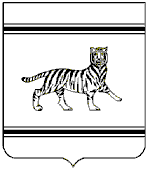 Ленинского муниципального районаЕврейской автономной областиСОБРАНИЕ ДЕПУТАТОВРЕШЕНИЕ29.08.2019                                                                                                          № 62	с. Бабстово О внесении изменений в Устав муниципального образования «Бабстовское сельское поселение» Ленинского муниципального района Еврейской автономной области В соответствии с федеральными законами от 06.10.2003 № 131-ФЗ «Об общих принципах организации местного самоуправления в Российской Федерации», от 18.04.2018 N 83-ФЗ «О внесении изменений в отдельные законодательные акты Российской Федерации по вопросам совершенствования организации местного самоуправления», законом Еврейской автономной области от 30.04.2019 № 408-ОЗ «О признании утратившим силу отдельного положения статьи 6 закона Еврейской автономной области «Об отдельных вопросах осуществления местного самоуправления в Еврейской автономной области» и Уставом муниципального образования «Бабстовское сельское поселение» Собрание депутатовРЕШИЛО:1. Внести в Устав муниципального образования «Бабстовское сельское поселение» Ленинского муниципального района Еврейской автономной области, принятый решением Собрания депутатов Бабстовского сельского поселения от 23.08.2005 № 16 (с изменениями и дополнениями в редакции решений Собрания депутатов Бабстовского сельского поселения от 12.05.2006 № 53, от 10.11.2006 № 77, от 22.11.2007 № 126, от 21.02.2008 № 142, от 16.05.2008 № 164, от 02.10.2008 № 196, от 02.02.2009 № 45, от 27.03.2009 № 71, от 29.10.2009 № 102, от 30.11.2009 № 109, от 05.04.2010 № 155, от 29.06.2010 №  174, от 02.08.2010 № 178, от 30.09.2010 № 196, от 28.01.2011 № 227, от 31.03.2011 № 248, от 05.07.2011 № 274, от 27.10.2011 № 289, от 29.12.2011 № 318, от 28.02.2012 № 333, от 03.05.2012 № 355, от 04.09.2012 № 370, от 29.04.2013 № 415, от 02.09.2013 № 440, от 31.01.2014 № 35, от 24.04.2014 № 65, от 26.05.2014 № 78; от 31.07.2014 № 88; от 04.09.2014 № 104, от 01.12.2014 № 120, от 29.01.2015 № 136, от 31.03.2015 № 159,  от 28.05.2015 № 180, от 27.08.2015 № 190, от 29.10.2015 № 198, от 28.12.2015 № 217, от 29.02.2016 № 241, от 30.03.2017 № 319, от 30.11.2017 № 357, от 28.02.2018 № 390, от 05.07.2018 № 415) следующие изменения:1.1. Пункт 16 статьи 3 признать утратившим силу.1.2. Подпункт 14 пункта 1 статьи 27 признать утратившим силу.1.3. Пункт 4 статьи 34 изложить в следующей редакции:«4. Решения Собрания депутатов сельского поселения подписываются председателем Собрания депутатов и главой сельского поселения.Решения Собрания депутатов сельского поселения, не носящие нормативный характер, подписывает и опубликовывает (обнародует) председатель Собрания депутатов.».1.4. В статье 37:1.4.1. Пункт 1 изложить в следующей редакции:«1. Официальным опубликованием муниципального правового акта или соглашения, заключенного между органами местного самоуправления, считается первая публикация полного его текста в печатном средстве массовой информации - «Информационный бюллетень» Бабстовского сельского поселения.Опубликование (обнародование) нормативных правовых актов сельского поселения, а также соглашений, заключаемых между органами местного самоуправления, осуществляется главой сельского поселения путем подписания и направления для официального опубликования указанных актов и соглашений в «Информационном бюллетене» Бабстовского сельского поселения.Для официального опубликования муниципальных правовых актов и соглашений также используется портал Минюста России «Нормативные правовые акты в Российской Федерации» (http://pravo-minjust.ru, http://право-минюст.рф, регистрация в качестве сетевого издания: Эл № ФС77-72471 от 05.03.2018). В случае опубликования (размещения) полного текста муниципального правового акта на указанном портале объемные графические и табличные приложения к нему в «Информационном бюллетене» могут не приводиться.».1.4.2. Пункт 2 изложить в следующей редакции:«2. Решения Собрания депутатов сельского поселения подписываются председателем Собрания депутатов и главой сельского поселения.Глава сельского поселения в течение 10 дней со дня принятия решения Собрания депутатов сельского поселения опубликовывает (обнародует) его.Решения Собрания депутатов сельского поселения, не носящие нормативный характер, подписывает и опубликовывает (обнародует) председатель Собрания депутатов.».2. Направить настоящее решение о внесении изменений в Устав муниципального образования «Бабстовское сельское поселение» Ленинского муниципального района Еврейской автономной области для государственной регистрации в Управление Министерства юстиции Российской Федерации по Хабаровскому краю и Еврейской автономной области. 3. Опубликовать зарегистрированное решение о внесении изменений в Устав муниципального образования «Бабстовское сельское поселение» Ленинского муниципального района Еврейской автономной области и сведения о его государственной регистрации в «Информационном бюллетене» Бабстовского сельского поселения и на портале Министерства юстиции Российской Федерации «Нормативные правовые акты в Российской Федерации».4. Настоящее решение вступает в силу после дня его официального опубликования. Глава сельского поселения – председатель Собрания депутатов сельского поселения   					                      В.В. Фарафонтов